Приложение 6Торпедные катера схема судна «Великий князь Константин»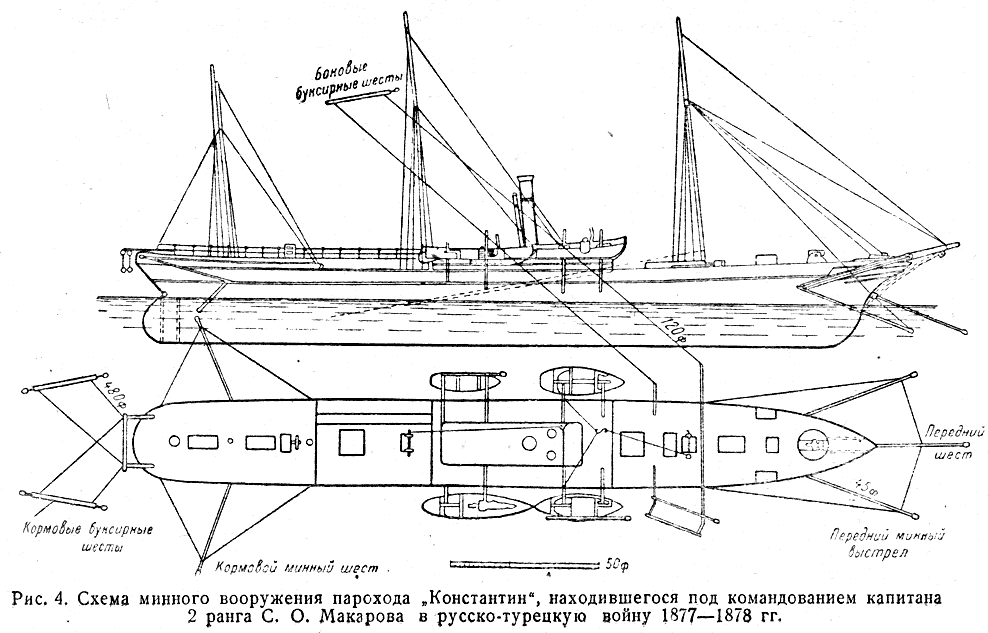 